ACTS OF THE APOSTLESLesson 4: Breakthrough Miracle PowerThe gospel is for all people, which means we should eagerly share the good news of Jesus Christ with everyone.  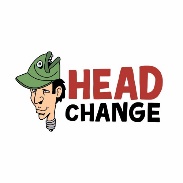 To know that anyone can be saved; no one is too sinful to know Jesus. 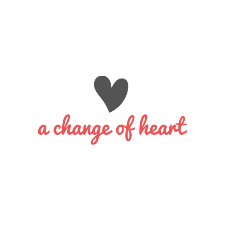 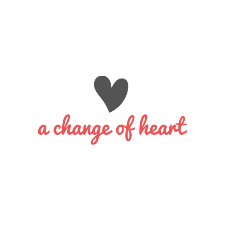 To love the outcasts, enemies, and spiritually lost people in our lives the way God loves them. 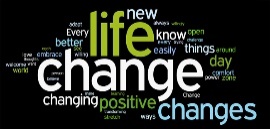 To freely share the gospel with all people and hope for God to work miracles in the most surprising moments.What is one of the best surprises you have ever had?READActs 8:1–8, 14­–17, 26–31; 9:10–20; 10:25–35, 44–48.What challenges was the church facing? What was the result?____________________________________________________________________________________________________________________________________________________________________________________________________When has God taken you where you did not want to go? What was your reaction to that circumstance?____________________________________________________________________________________________________________________________________________________________________________________________________How does Philip show the Samaritans that they are loved by God?____________________________________________________________________________________________________________________________________________________________________________________________________According to verse 31, what did this man need? How did Philip respond to this need in verse 35?____________________________________________________________________________________________________________________________________________________________________________________________________How would you share the gospel with someone who does not know Jesus? To practice, share the good news of Jesus with someone in your group.____________________________________________________________________________________________________________________________________________________________________________________________________What makes you nervous about talking to someone who is asking questions about Jesus? How might you overcome your concerns and fears?____________________________________________________________________________________________________________________________________________________________________________________________________Read Acts 9:10–20.Who in your life is adamantly opposed to Christianity? What reasons do you have to believe they would reject you if you shared the gospel with them?____________________________________________________________________________________________________________________________________________________________________________________________________In what ways can you pray for God to prepare the way for you as you share the work of Jesus with people who are opposed to him?____________________________________________________________________________________________________________________________________________________________________________________________________What could it look like to “show up” and love the people in your life who are opposed to Jesus?____________________________________________________________________________________________________________________________________________________________________________________________________Read Acts 10:25–35, 44–48.In what ways might our society erect barriers between the church and those seeking God?____________________________________________________________________________________________________________________________________________________________________________________________________In verse 34, God has reoriented Peter’s vision. What realization has God given him?____________________________________________________________________________________________________________________________________________________________________________________________________ In what ways does the church today think that God shows favoritism?____________________________________________________________________________________________________________________________________________________________________________________________________How might favoritism lead us to treat people differently or disregard certain people?____________________________________________________________________________________________________________________________________________________________________________________________________Is there anyone you have given up on or assume cannot be saved? How might the conversion stories in Acts 8–10 change your view of that person?____________________________________________________________________________________________________________________________________________________________________________________________________In what ways can you eagerly pray for and witness to that person this week?____________________________________________________________________________________________________________________________________________________________________________________________________